Temat: W gospodarstwieData: 15.04.2020r.Dzisiaj poznasz zwierzęta mieszkające na wsi, poznasz nową literę , będziesz ćwiczył (a) pamięć, koncentrację oraz doskonalił(a) umiejętność pisania. „ Stary Donald farmę miał”- piosenkahttps://www.youtube.com/watch?v=KITSIpt5GzAPosłuchaj piosenki, wymień zwierzęta mieszkające w gospodarstwie Donalda. Posłuchaj piosenki jeszcze kilka razy, a następnie spróbuj samodzielnie ją zaśpiewać. 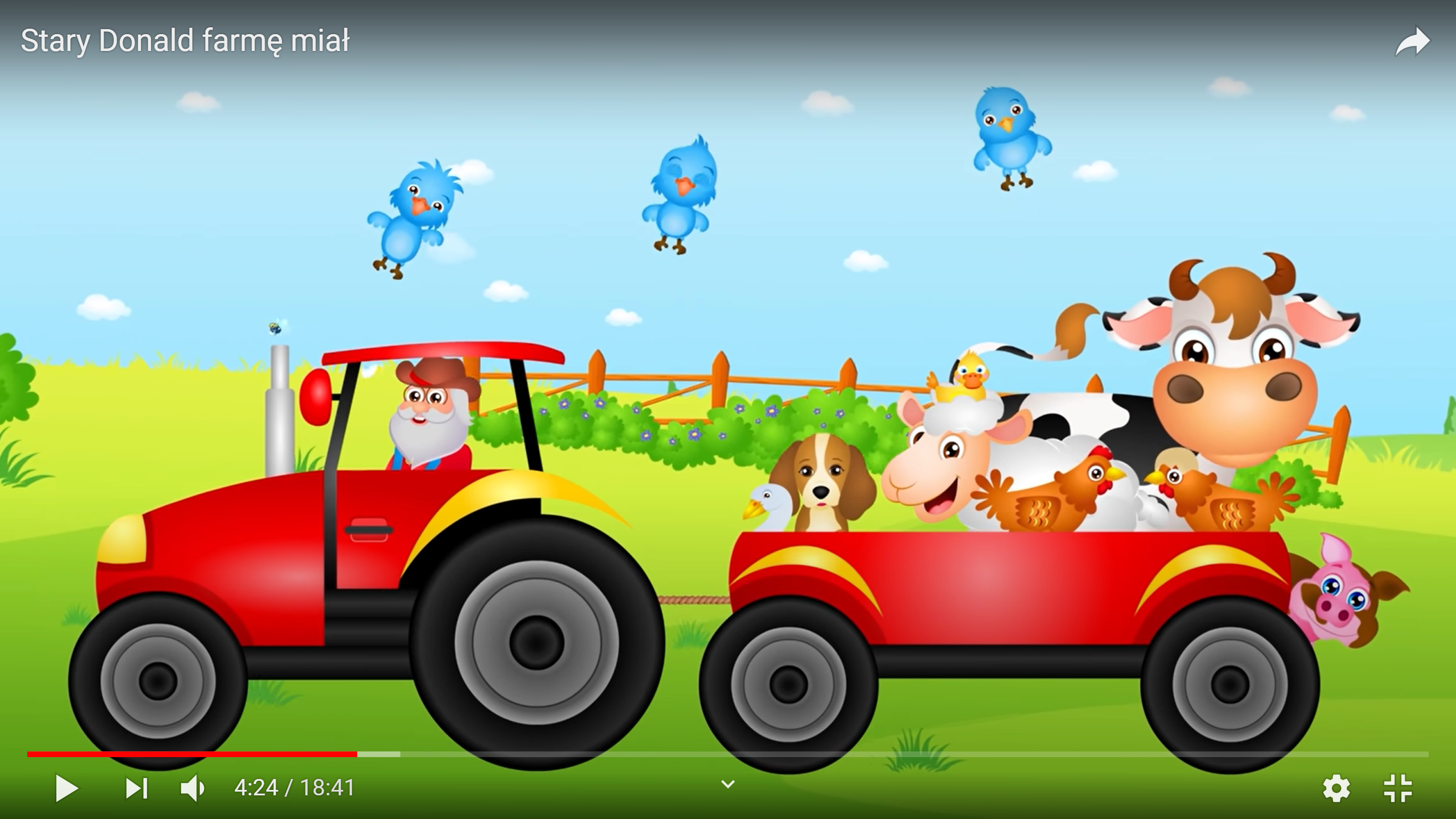 „ Czego brakuje? ”- z. dydaktycznaWydrukuj zwierzęta i je rozetnij.  Zaproś rodzica do wspólnej zabawy. Zamknij oczy , rodzic w tym czasie schowa jeden obrazek. Otwórz oczy i powiedz czego brakuje. Powtórz zabawę kilka razy.Nazwij zwierzęta. Podziel nazwy na sylaby i wyklaskaj je  (np. kro-wa), nazwij pierwszą i ostatnią głoskę, spróbuj podzielić nazwy zwierząt na głoski (np. k-r-o-w-a).„ Ł jak łapa”- wprowadzenie litery Ł, łPodziel wyraz „łapa” na sylaby, nazwij pierwszą głoskę. Czy znasz inne wyrazy zaczynające się tą głoską? Przyjrzyj się drukowanym i pisanym literom Ł, ł. Poproś rodzica aby pokazał Ci jak piszemy literę Ł,ł.  Napisz literę po śladzie. Teraz możesz przystąpić do wykonania karty pracy, którą znajdziesz poniżej.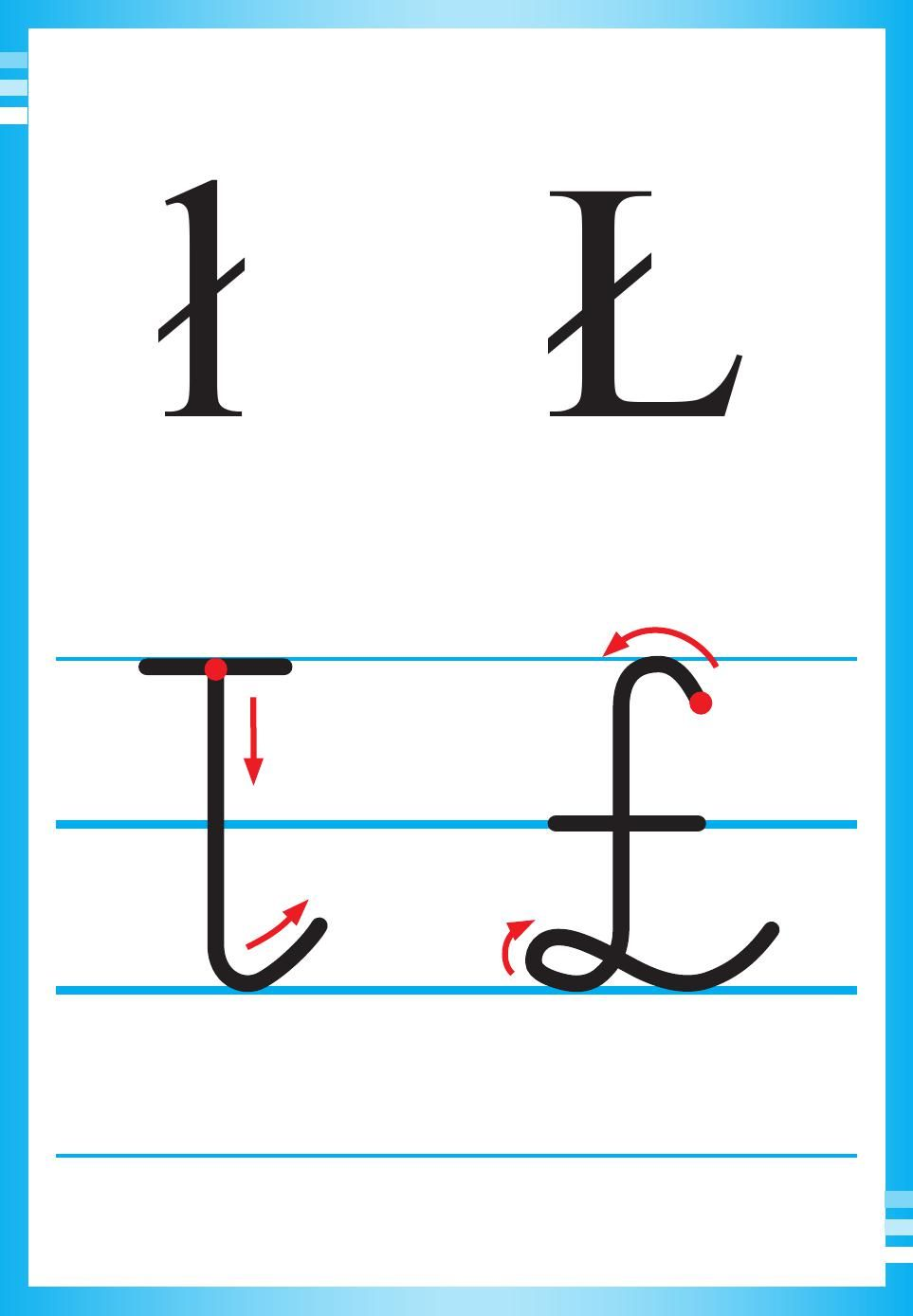 Praca z książkąSześciolatki: Karta pracy 35a i b, 36a i b, 37a i b, karta 13 z „ Kropki, kreski, litery”Młodsze dzieci: karta pracy 28, 29KONKURS !!!Przedstawiam Ci zwierzątko, które tej wiosny przyszło na świat w gospodarstwie Sandry.Czy wiesz czyje to dziecko? …Tak, to koziołek…Jego matką jest koza.Koziołek jest bardzo wesołym i rozbrykanym maluchem. Niestety nie ma jeszcze imienia.Wymyśl imię dla koziołka i weź udział w konkursie.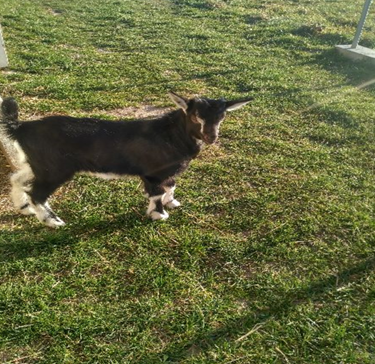 NA ZWYCIĘZCĘ CZEKA NAGRODA!!!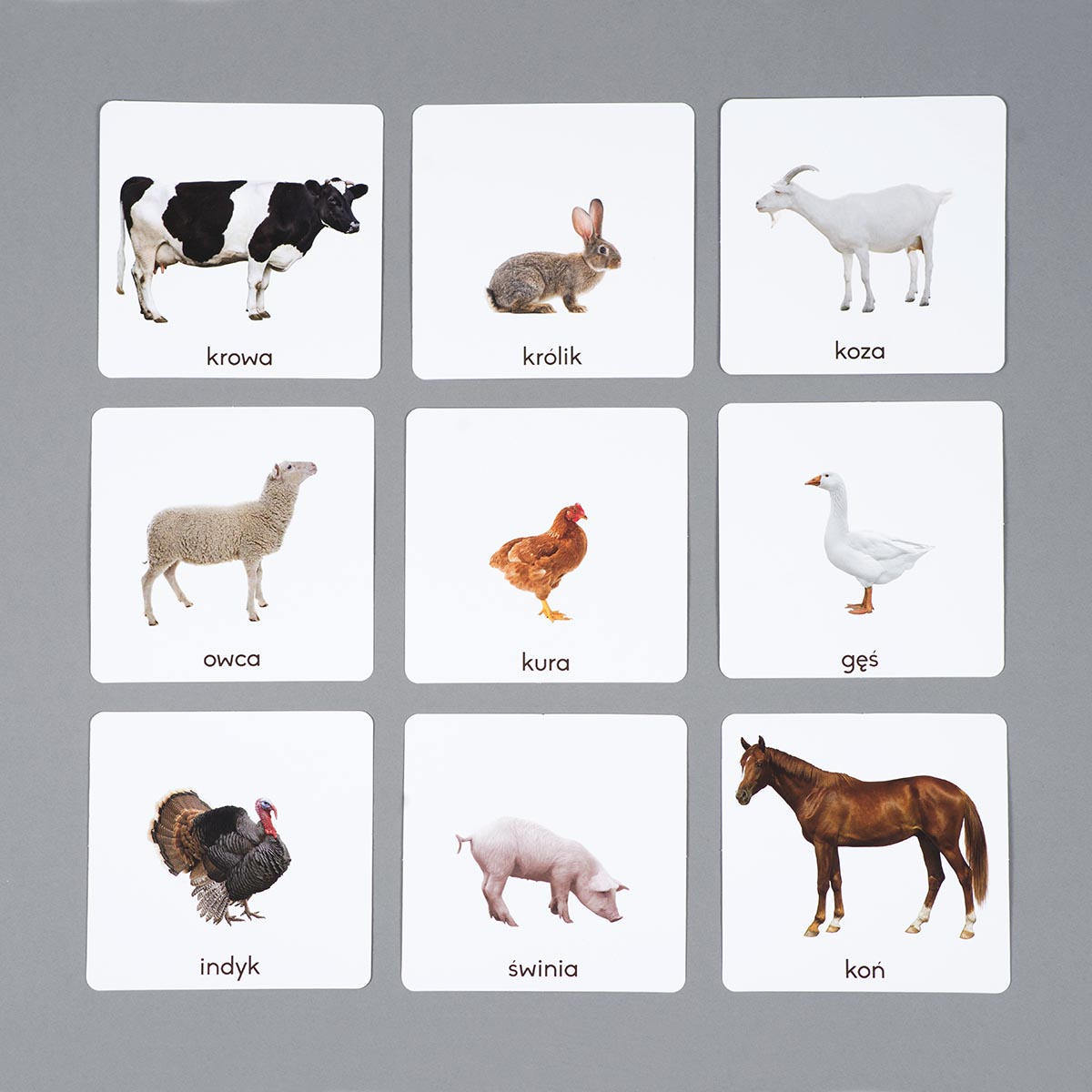 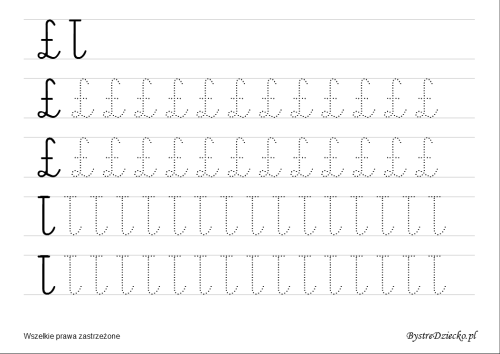 